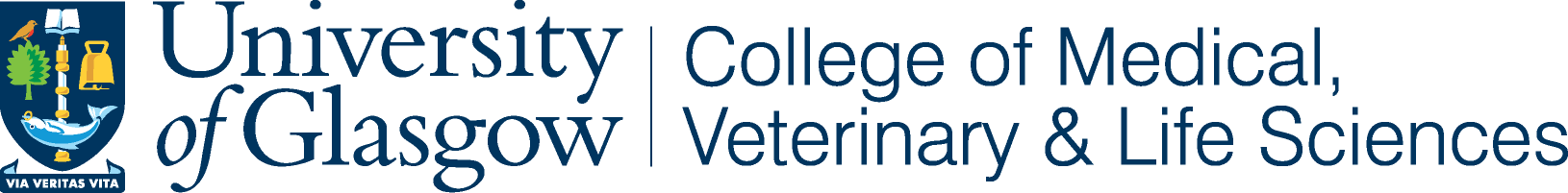 Name of participant	Date	SignatureName of Person taking consent		Date	Signature(if different from researcher)Researcher	Date	Signature(1 copy for participant; 1 copy for researcher)Centre Number: 1Project Number: 1AParticipant Identification Number for this trial:Participant Identification Number for this trial:Participant Identification Number for this trial:Title of Project: Title of Project: Evaluation of MVLS online distance students’ sense of belonging using Virtual Tours.Evaluation of MVLS online distance students’ sense of belonging using Virtual Tours.Evaluation of MVLS online distance students’ sense of belonging using Virtual Tours.Evaluation of MVLS online distance students’ sense of belonging using Virtual Tours.Name of Researcher(s) Jenny Crow (PhD student), Prof Jo-Anne Murray (PhD supervisor), Dr Vicki Dale (PhD supervisor), Prof Keith Smyth. Name of Researcher(s) Jenny Crow (PhD student), Prof Jo-Anne Murray (PhD supervisor), Dr Vicki Dale (PhD supervisor), Prof Keith Smyth. Name of Researcher(s) Jenny Crow (PhD student), Prof Jo-Anne Murray (PhD supervisor), Dr Vicki Dale (PhD supervisor), Prof Keith Smyth. Name of Researcher(s) Jenny Crow (PhD student), Prof Jo-Anne Murray (PhD supervisor), Dr Vicki Dale (PhD supervisor), Prof Keith Smyth. Name of Researcher(s) Jenny Crow (PhD student), Prof Jo-Anne Murray (PhD supervisor), Dr Vicki Dale (PhD supervisor), Prof Keith Smyth. CONSENT FORMCONSENT FORMCONSENT FORMCONSENT FORMPlease initial boxPlease initial boxI confirm that I have read and understood the Participant Information Sheet version 1.2 dated 24/05/2022.I confirm that I have read and understood the Participant Information Sheet version 1.2 dated 24/05/2022.I confirm that I have read and understood the Participant Information Sheet version 1.2 dated 24/05/2022.I confirm that I have read and understood the Participant Information Sheet version 1.2 dated 24/05/2022.I have had the opportunity to think about the information and ask questions, and understand the answers I have been given. I have had the opportunity to think about the information and ask questions, and understand the answers I have been given. I have had the opportunity to think about the information and ask questions, and understand the answers I have been given. I have had the opportunity to think about the information and ask questions, and understand the answers I have been given. I understand that my participation is voluntary and that I am free to withdraw at any time, without giving any reason, without my legal rights being affected.I understand that my participation is voluntary and that I am free to withdraw at any time, without giving any reason, without my legal rights being affected.I understand that my participation is voluntary and that I am free to withdraw at any time, without giving any reason, without my legal rights being affected.I understand that my participation is voluntary and that I am free to withdraw at any time, without giving any reason, without my legal rights being affected.I confirm that I agree to the way my data will be collected and processed and that data will be stored for up to 10 years for research integrity purposes in University archiving facilities in accordance with relevant Data Protection policies and regulations. I confirm that I agree to the way my data will be collected and processed and that data will be stored for up to 10 years for research integrity purposes in University archiving facilities in accordance with relevant Data Protection policies and regulations. I confirm that I agree to the way my data will be collected and processed and that data will be stored for up to 10 years for research integrity purposes in University archiving facilities in accordance with relevant Data Protection policies and regulations. I confirm that I agree to the way my data will be collected and processed and that data will be stored for up to 10 years for research integrity purposes in University archiving facilities in accordance with relevant Data Protection policies and regulations. I understand that all data and information I provide will be kept confidential and will be seen only by study researchers and regulators whose job it is to check the work of researchers. I understand that all data and information I provide will be kept confidential and will be seen only by study researchers and regulators whose job it is to check the work of researchers. I understand that all data and information I provide will be kept confidential and will be seen only by study researchers and regulators whose job it is to check the work of researchers. I understand that all data and information I provide will be kept confidential and will be seen only by study researchers and regulators whose job it is to check the work of researchers. I agree that my name, contact details and data described in the information sheet will be kept for the purposes of this research project.I agree that my name, contact details and data described in the information sheet will be kept for the purposes of this research project.I agree that my name, contact details and data described in the information sheet will be kept for the purposes of this research project.I agree that my name, contact details and data described in the information sheet will be kept for the purposes of this research project.I understand that if I withdraw from the study, my data collected up to that point will be retained and used for the remainder of the study.I understand that if I withdraw from the study, my data collected up to that point will be retained and used for the remainder of the study.I understand that if I withdraw from the study, my data collected up to that point will be retained and used for the remainder of the study.I understand that if I withdraw from the study, my data collected up to that point will be retained and used for the remainder of the study.I agree to take part in the study.I agree to take part in the study.I agree to take part in the study.I agree to take part in the study.I agree to my focus group being recorded.I understand that the recorded focus group will be transcribed word-by-word and the anonymised transcription stored for up to 10 years for data integrity purposes in University archiving facilities in accordance with Data Protection policies and regulations.I understand that my information and things that I say in a focus group may be quoted in reports and articles that are published about the study, but my name or anything else that could tell people who I am will not be revealed.I agree for the anonymous/anonymised data I provide to be archived in the UK data archive or other approved archiving facilities, and that other researchers can have access to this data only if they have scientific and ethical approval, and agree to preserve the confidentiality of this information as set out in this form.